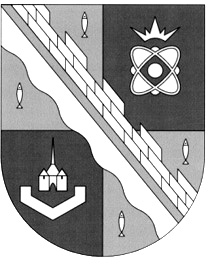 администрация МУНИЦИПАЛЬНОГО ОБРАЗОВАНИЯ                                        СОСНОВОБОРСКИЙ ГОРОДСКОЙ ОКРУГ  ЛЕНИНГРАДСКОЙ ОБЛАСТИпостановлениеот 09/11/2020 № 2238О внесении изменений в постановление администрации Сосновоборского городского округа от 10.03.2016 № 583 «Об утверждении административного регламентапо предоставлению муниципальной услуги «Выдача выписки из похозяйственной книги»В соответствии с Федеральным законом от 07.07.2003 № 112-ФЗ «О личном подсобном хозяйстве», Приказом Минсельхоза России от 11.10.2010 № 345                               «Об утверждении формы и порядка ведения похозяйственных книг органами местного самоуправления поселений и органами местного самоуправления городских округов»                (с изменениями и дополнениями), а также в связи с проведенными организационно-кадровыми мероприятиями администрация Сосновоборского городского округа                 п о с т а н о в л я е т:1. Внести следующие изменения и дополнения в постановление администрации Сосновоборского городского округа от 10.03.2016 № 583 «Об утверждении административного регламента по предоставлению муниципальной услуги «Выдача выписки из похозяйственной книги»: 1.1. По тексту постановления слова «глава администрации» заменить на слова «глава Сосновоборского городского округа» в соответствующем падеже.1.2. Дополнить пункт 2.5. административного регламента после слов «Федеральный закон от 07.07.2003 № 112-ФЗ «О личном подсобном хозяйстве;» словами «Приказ Минсельхоза России от 11.10.2010 № 345 «Об утверждении формы и порядка ведения похозяйственных книг органами местного самоуправления поселений и органами местного самоуправления городских округов» с изменениями и дополнениями;».1.3. Заменить подпункт «г» пункта 2.6 административного регламента текстом следующего содержания: «г) правоустанавливающие документы на земельный участок, права на который не зарегистрированы в Едином государственном реестре недвижимости, (при их наличии).».1.4. Дополнить пункт 2.7. административного регламента словами: «- правоустанавливающие документы на земельный участок, права на который  зарегистрированы в Едином государственном реестре недвижимости.».1.5. В пункте 4.1. административного регламента слова «в Приложении № 4» заменить на слова «в Приложении № 5».1.6. Считать Приложение № 4 административного регламента Приложением № 5.1.7. Пункт.4.6. административного регламента после слов «Документ составляется по форме листов похозяйственной книги» дополнить словами «(Приложение № 4 к административному регламенту).». 	1.8. В Приложении № 1 к административному регламенту в п.1 Месторасположение администрации: слова «Адрес электронной приемной администрации: http://sbor.ru/uslugi.» заменить на слова «Адрес электронной приемной администрации: http://www.sbor.ru/power/euslugi.».1.9. Изложить Приложение № 2 административного регламента в новой редакции согласно Приложению № 1 к настоящему постановлению. 1.10. Изложить Приложение № 3 административного регламента в новой редакции согласно Приложению № 2 к настоящему постановлению. 1.11. Дополнить административный регламент Приложением № 4 «Форма выписки из похозяйственной книги» в редакции Приложения № 3 к настоящему постановлению. 2. Общему отделу администрации (Смолкина М.С.) обнародовать настоящее постановление на электронном сайте городской газеты «Маяк».3. 	Отделу по связям с общественностью (пресс-центр) комитета по общественной безопасности и информации (Никитина В.Г.) разместить настоящее постановление на официальном сайте Сосновоборского городского округа.4. 	Настоящее постановление вступает в силу со дня официального обнародования.5. Контроль исполнения настоящего постановления возложить на первого заместителя главы администрации Лютикова С.Г.Глава Сосновоборского городского округа					 М.В.ВоронковПриложение № 1к  постановлению администрацииСосновоборского городского округа     от  09/11/2020 № 2238Информация о местах нахождения, справочных телефонах и адресах электронной почты МФЦТелефон единой справочной службы ГБУ ЛО «МФЦ»: 8 (800)-47-000-47 (на территории России звонок бесплатный), адрес электронной почты: info@mfc47.ru.В режиме работы возможны изменения. Актуальную информацию о местах нахождения, справочных телефонах и режимах работы филиалов МФЦ можно получить на сайте МФЦ Ленинградской области www.mfc47.ruПриложение № 2к  постановлению администрацииСосновоборского городского округа     от  09/11/2020 № 2238Главе Сосновоборского городского округа                                      ______________________________________  от ____________________________________     паспорт ______N _______________________кем и когда выдан ______________________                                       место рождения ________________________дата рождения _________________________ адрес места жительства __________________  телефон ___________________________ЗаявлениеПрошу предоставить мне выписку из похозяйственной книги _______________________________________________________________________________________________________________________________________________________________________________________________________________________________________для представления в  _____________________________________________________________________________Подпись заявителя: _________________/ _________________ (расшифровка)дата: __________________Приложение:_______________Результат рассмотрения заявления прошу: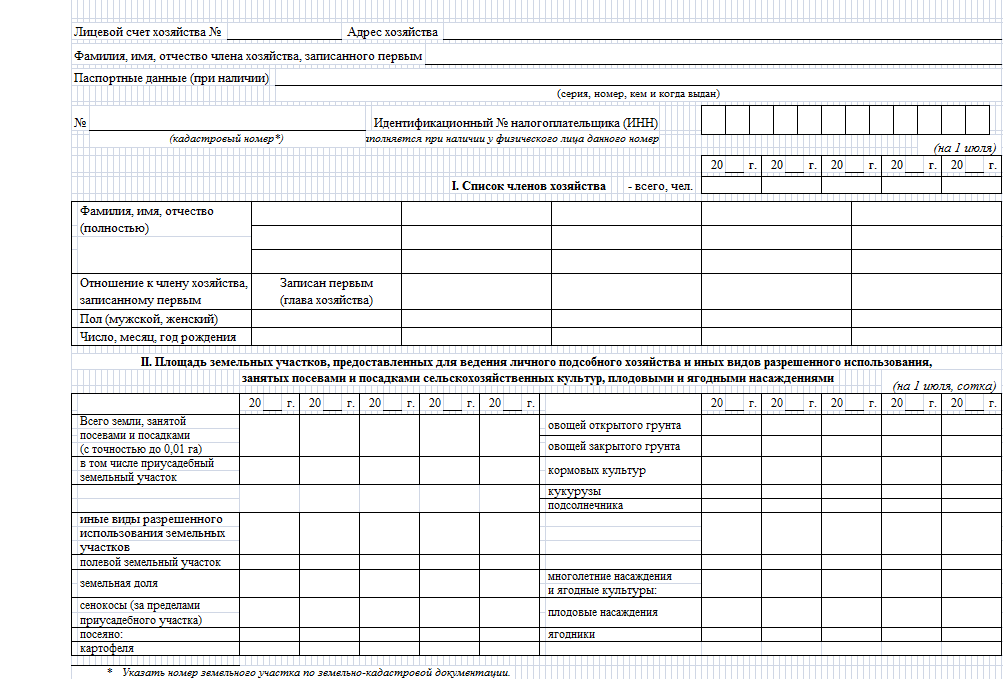 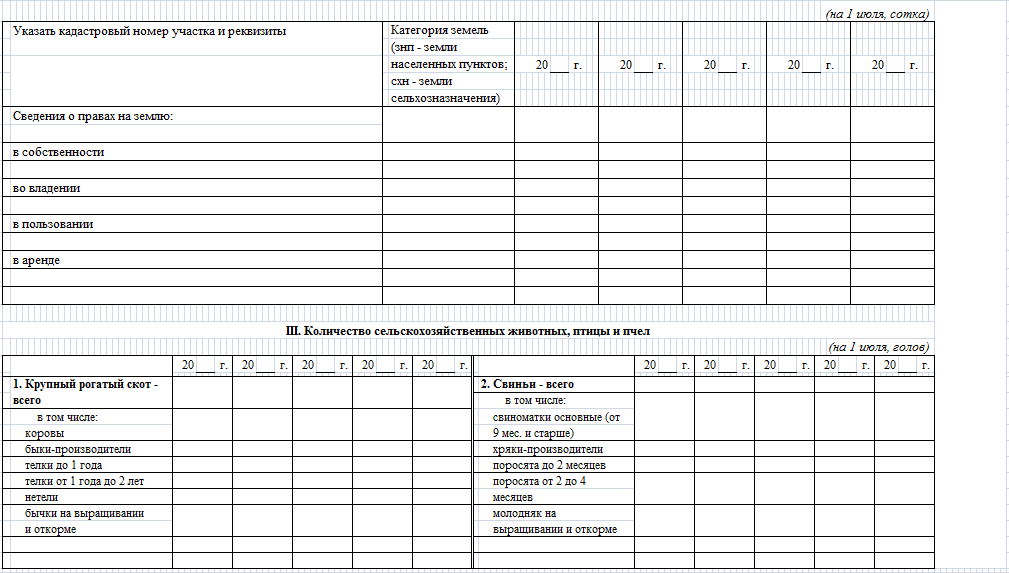 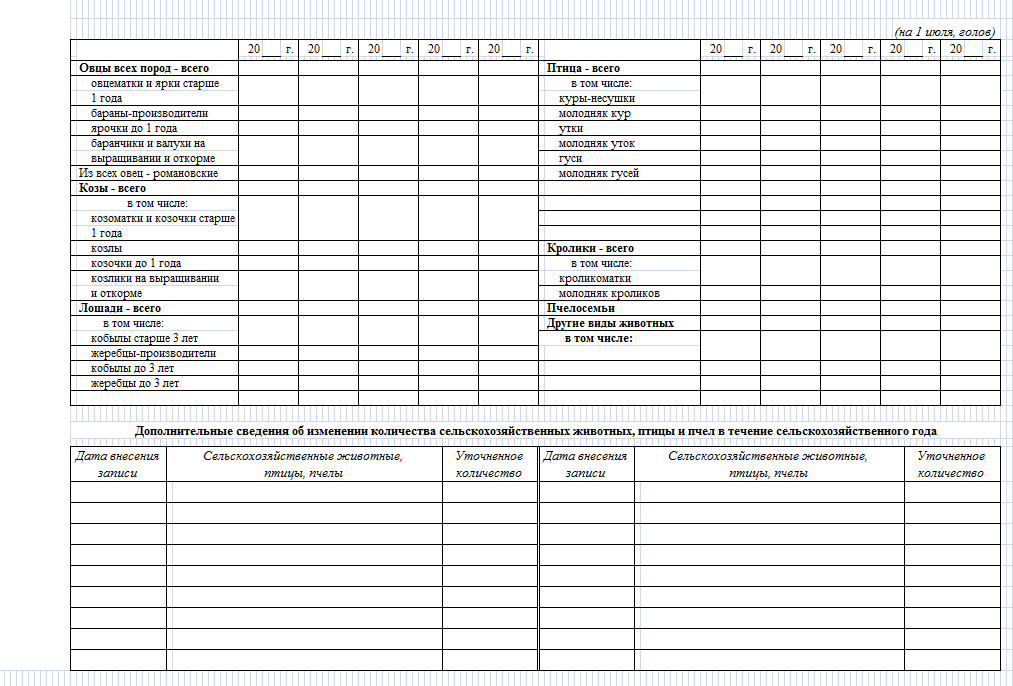 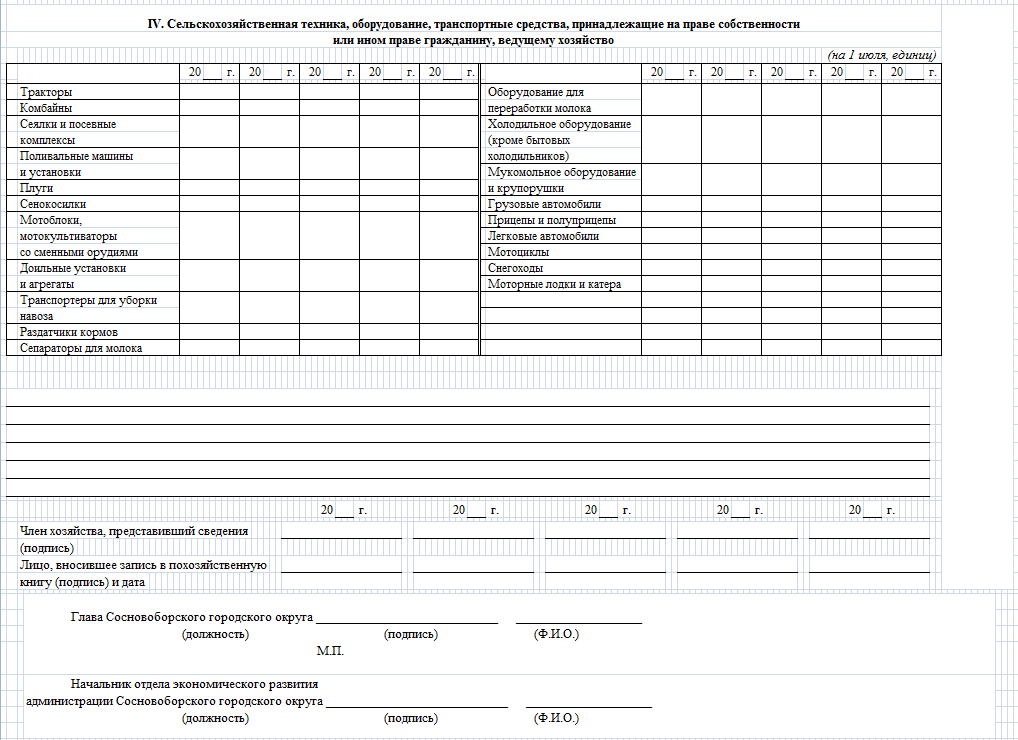 №п/пНаименование МФЦПочтовый адресГрафик работыТелефонПредоставление услуг в г. Сосновый Бор Ленинградской областиПредоставление услуг в г. Сосновый Бор Ленинградской областиПредоставление услуг в г. Сосновый Бор Ленинградской областиПредоставление услуг в г. Сосновый Бор Ленинградской областиПредоставление услуг в г. Сосновый Бор Ленинградской области1Филиал ГБУ ЛО «МФЦ» «Сосновоборский»188540, Россия, Ленинградская область, г. Сосновый Бор, ул. Молодежная, д. 6/1С 9.00 до 21.00ежедневно, без перерыва8 (800)-47-000-47выдать на руки в ОИВ/Администрации/ Организациивыдать на руки в МФЦнаправить по почтенаправить в электронной форме в личный кабинет на ПГУВыписка из похозяйственной книги № ___, заложенной администрацией муниципального образования Сосновоборский городской округ Ленинградской области на период 20___ - 20__ годыПриложение № 3к  постановлению администрацииСосновоборского городского округа     от  09/11/2020 № 2238